PD pasportizace a odstranění části Závlahy Metuje – foto ze dne 1. 4. 2021Příklady závlahových kanálů: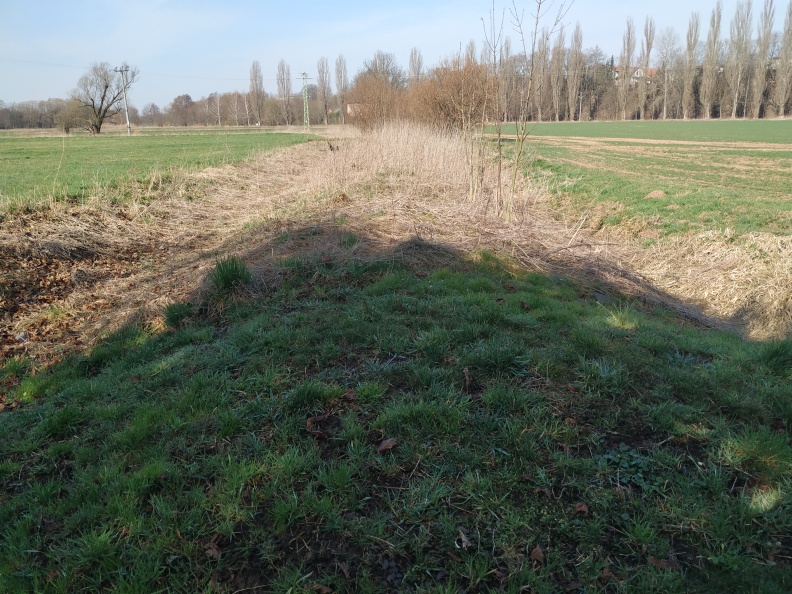 závlahové kanály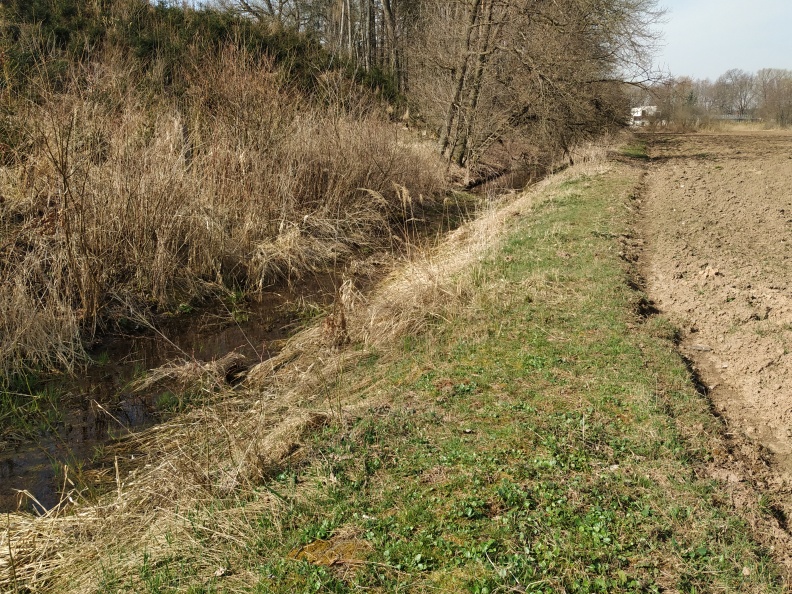 závlahový kanál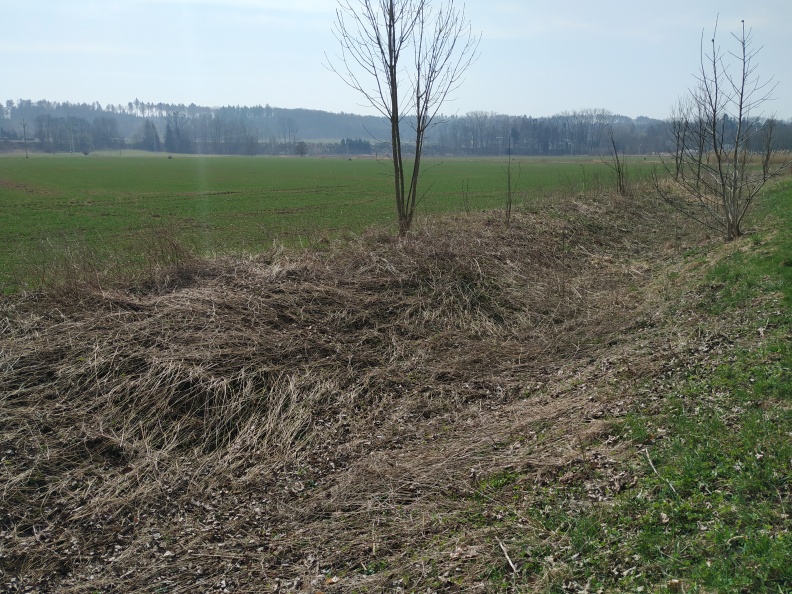 hlavní závlahový kanál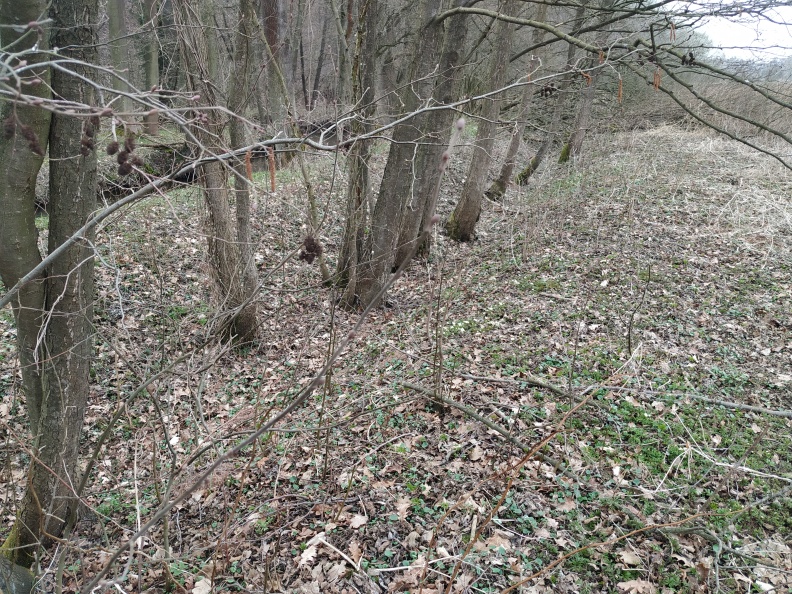 závlahový kanál podél Mlýnského náhonuAkvadukt a konstrukce pro hrazení – součásti závlahového systému: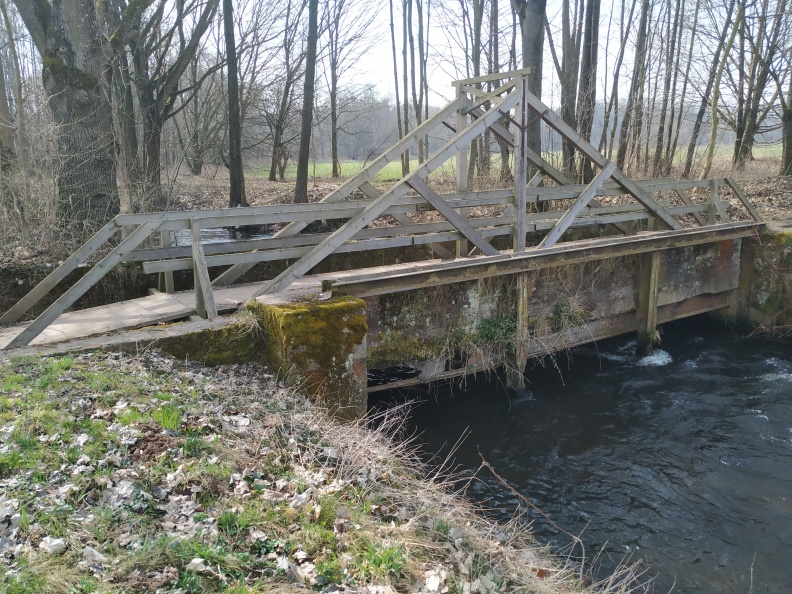 akvadukt přes Mlýnský náhon včetně dočasné dřevěné lávky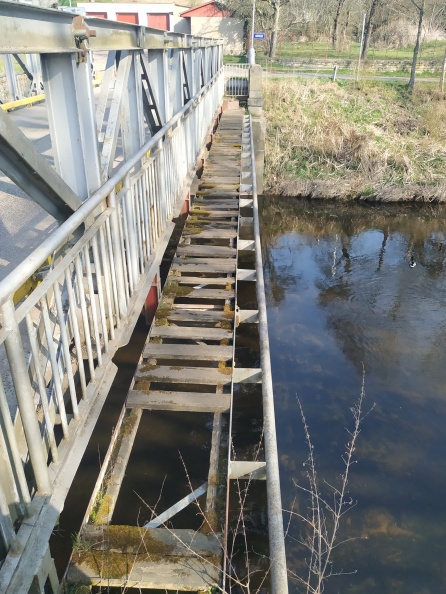 konstrukce pro hrazeníDalší příklady objektů na závlahových kanálech: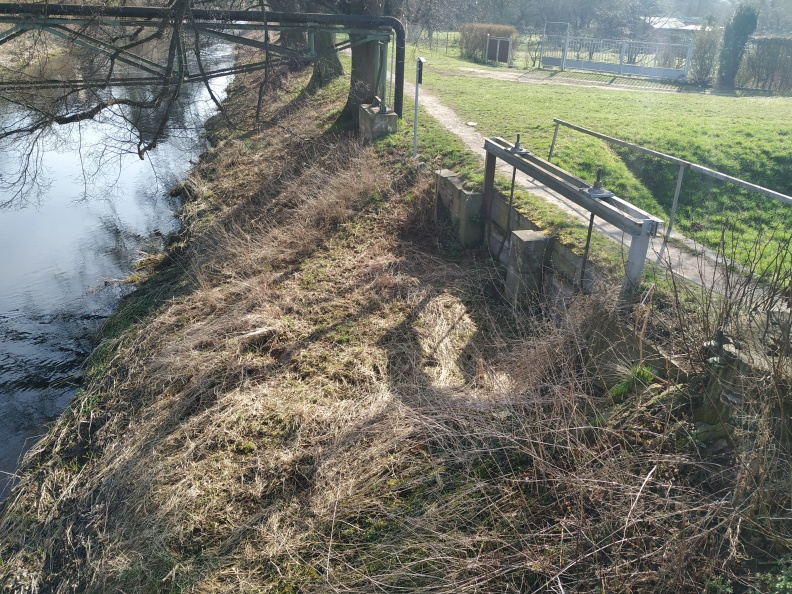 vtokový objekt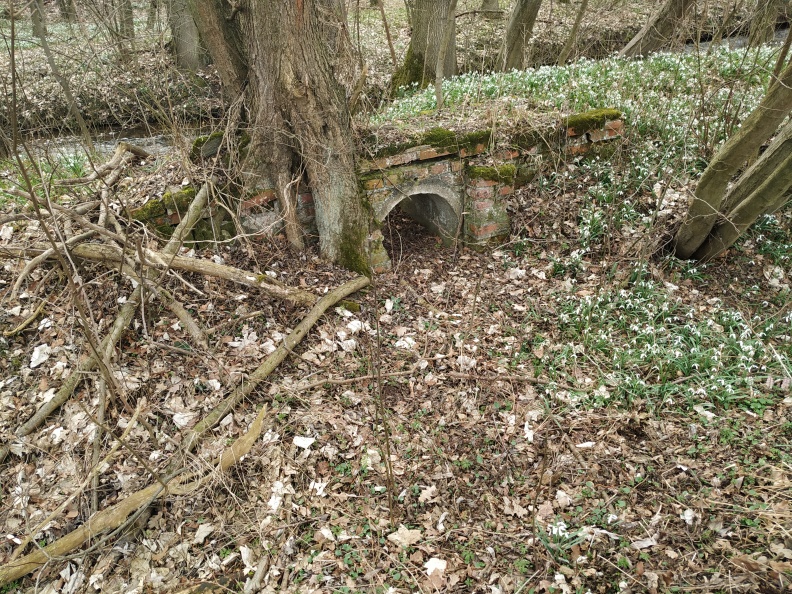 výtokový objekt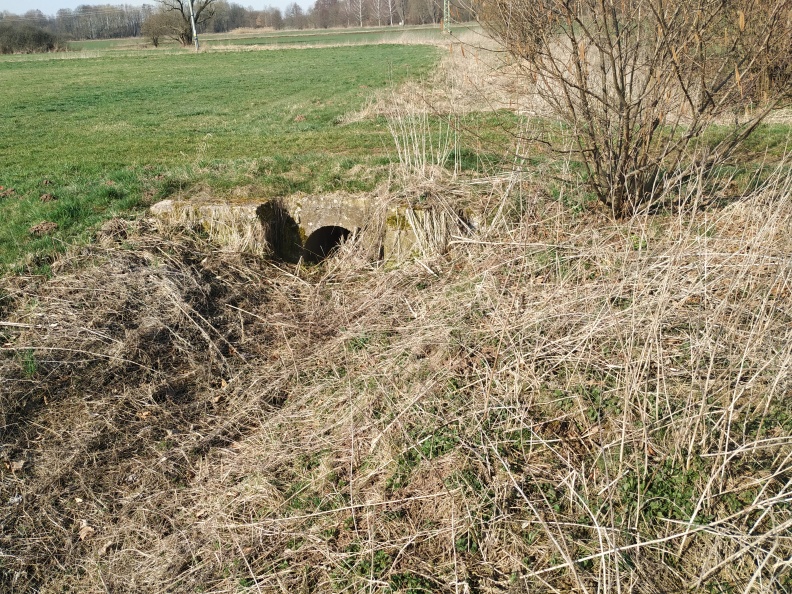 propustek s hradítkem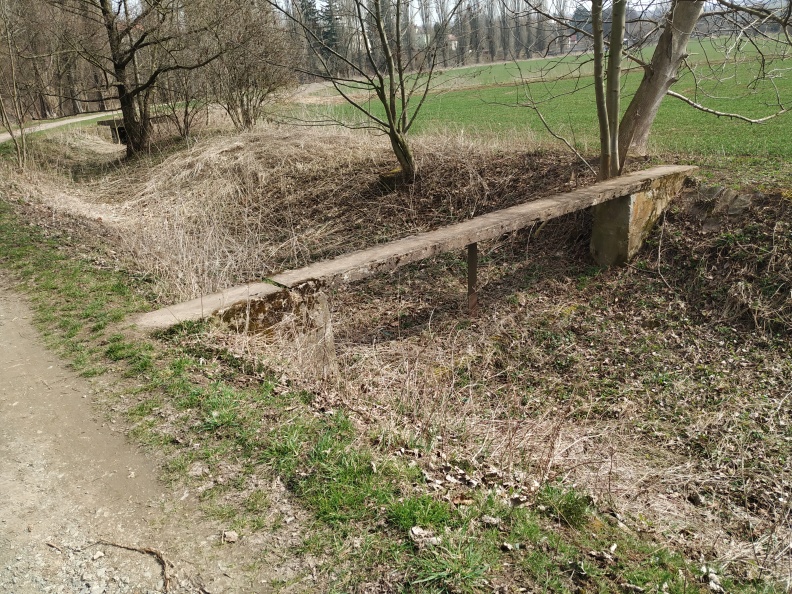 hradítko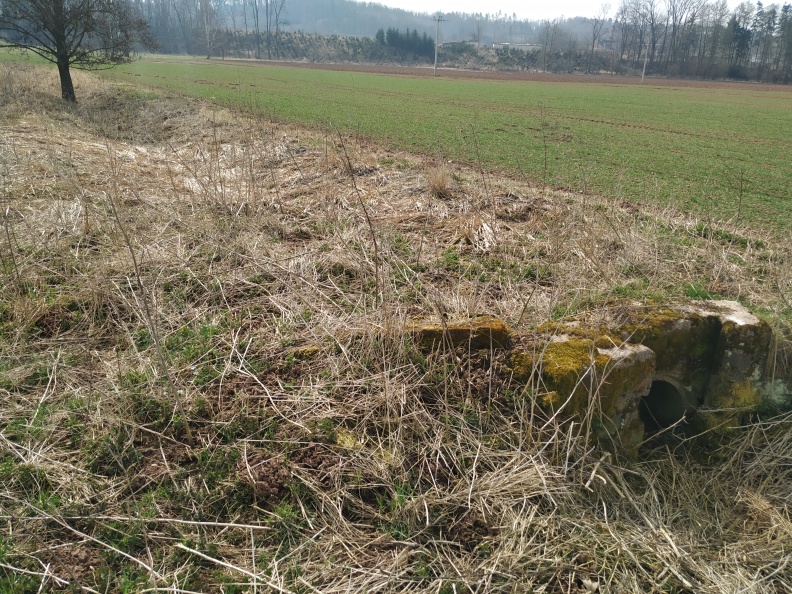 hradítko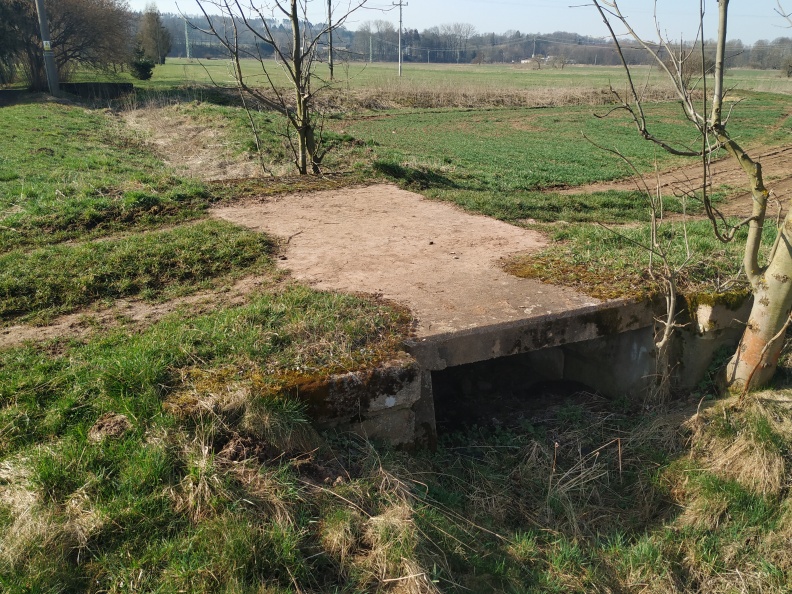 rámový propustek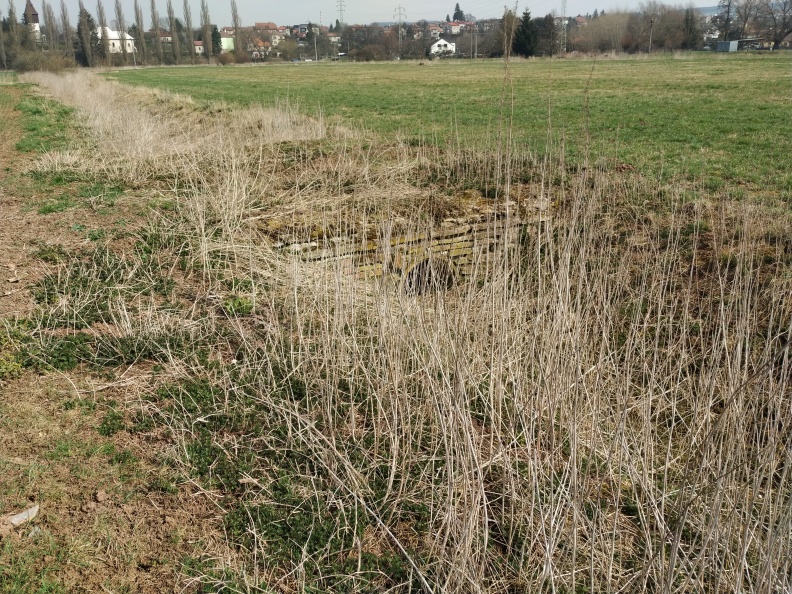 trubní propustek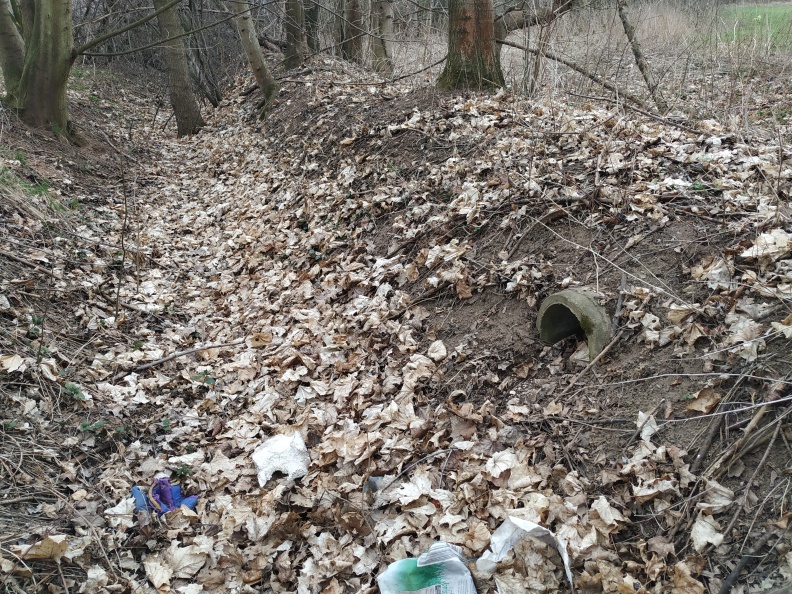 přepouštěcí objekt